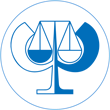 ПАМЯТКА   ИНФРАСТРУКТУРА  МЕДИЦИНСКИХ  И  ПСИХОЛОГИЧЕСКИХ  УСЛУГ,  ОКАЗЫВАЕМЫХ  НАСЕЛЕНИЮ  БЮДЖЕТНЫМИ  ОРГАНИЗАЦИЯМИ  (В  ТОМ  ЧИСЛЕ  В  КРИЗИСНЫХ   И  ЧРЕЗВЫЧАЙНЫХ  СИТУАЦИЯХ) ФГБУ «Национальный медицинский исследовательский центр психиатрии и наркологии имени В.П. Сербского» Минздрава России. Научно-практический центр профилактики суицидов и опасного поведения несовершеннолетних.  г. Москва, ул. Потешная, д. 3.  Тел. Центра: 8 (495) 963-75-72. Цель деятельности Центра – разработка и реализация комплексных мер по профилактике, ранней диагностике, кризисной помощи и реабилитации суицидального и опасного поведения у детей и подростков. В амбулаторном блоке Центра, работающем на базе отделения клинической и профилактической суицидологии и консультативно-диагностического отделения клиники Московского НИИ психиатрии – филиала Центра имени В.П. Сербского, оказывается консультативно-диагностическая, медикопсихологическая и психотерапевтическая помощь детям и подросткам с проявлениями суицидального поведения. В стационарном блоке на базе детско-подросткового отделения клиники Московского НИИ психиатрии оказывается стационарная (кризисная, реабилитационная) суицидологическая помощь детям и подросткам, госпитализированным вследствие совершенных суицидальных попыток, а также наличия у них других проявлений суицидального (мысли, замыслы, намерения, преднамеренные самоповреждения) и опасного (экстремальные поступки с риском для жизни и здоровья) поведения. В Центре работают высококвалифицированные специалисты в области детской и подростковой психиатрии, психотерапии, медицинской психологии и суицидологии. Руководитель Центра – доктор медицинских наук, профессор, Заслуженный деятель науки России Б.С. Положий. Все виды консультативно-диагностической и лечебной помощи осуществляются на бесплатной основе и не требуют каких-либо врачебных направлений. Запись на консультативно-диагностический прием осуществляется по телефону (495) 963-71-25 (кроме субботы и воскресенья) (понедельник-пятница с 9.00 до 17.00). Городское консультативно-психиатрическое диспансерное отделение             ГБУ здравоохранения города Москвы.  «Научно-практический центр психического здоровья детей и подростков имени Г.Е. Сухаревой Департамента здравоохранения города Москвы». г. Москва, 5-й Донской проезд, д. 21А. Тел.: 8 (495) 954-20-74 (понедельник-пятница с 9.00 до 18.00,             суб. с 9.00 до 14.00). Стационар, включающий в себя 11 лечебно-диагностических отделений, в том числе отделения для лечения наиболее тяжелых форм психических расстройств (острые психозы, шизофрения, расстройства с выраженными нарушениями поведения и суицидальными проявлениями, умственная отсталость), отделение для комплексной лечебнореабилитационной и педагогической работы с детьми и подростками с пограничными формами психических расстройств, отделение для совместного пребывания родителей с детьми, боксированное отделение. Особым направлением в работе НПЦ является коррекция нарушений пищевого поведения, в том числе нервной анорексии. Условия: самостоятельное обращение с 15 лет; для детей до 15 лет с родителями; обращение по паспорту, полису; бесплатные консультации для москвичей; для иногородних: самостоятельное обращение - платно, по направлению Департамента здравоохранения - бесплатно. Бесплатные анонимные телефоны доверия ФГБУ «НМИЦ ПН им. В.П. Сербского» Минздрава России.    Горячая линия помощи. Круглосуточно 8 (495) 637-70-70. Горячая линия по вопросам домашнего насилия 8 (495) 637-22-20. Контактный e-mail по вопросам COVID-19 covid-19@serbsky.ru. Всероссийский Детский телефон доверия (бесплатно, круглосуточно)             8-800-2000-122.  Психологическое 	консультирование, 	экстренная 	и 	кризисная психологическая помощь для детей и подростков в трудной жизненной ситуации и их родителей. «Детский телефон доверия» Центра экстренной психологической помощи Московского городского психолого-педагогического университета (бесплатно, круглосуточно) 8 (495) 624-60-01 или 8-800-2000-122. Психологическое 	консультирование, 	экстренная 	и 	кризисная психологическая помощь для детей и подростков в трудной жизненной ситуации и их родителей. Телефон доверия неотложной психологической помощи (Московская служба психологической помощи населению) (бесплатно, круглосуточно): 051 (с городского телефона); с мобильного телефона (МТС, Мегафон, Билайн) 8-495-051 - услуги оператора связи оплачиваются согласно тарифному плану. Психологическое консультирование взрослых по различным вопросам: острые кризисные ситуации, вопросы личностного развития, семейные или профессиональные проблемы. Горячая линия «Дети Онлайн» (бесплатно, с 09-00 до 18-00 по рабочим дням) 8-800-250-00-15. Консультирование взрослых по вопросам: как оградить детей от негативного контента, преследования, шантажа, домогательства в Интернете. Горячая линия Центра экстренной психологической помощи МЧС России (бесплатно, круглосуточно): 8 (499) 216-50-50 (при звонке из другого города или страны оплачивается междугородняя связь). Психологическое консультирование взрослых по различным вопросам: острые кризисные ситуации, вопросы личностного развития, семейные или профессиональные проблемы. Департамент образования города Москвы ГБОУ города Москвы «Городской психолого-педагогический центр Департамента образования города Москвы» (ГБОУ ГППЦ ДОгМ). тел.: 8 (499) 172-10-19; 8 (499) 613-52-14. Оказание бесплатной очной психологической помощи детям и их родителям. Проведение мероприятий первого и второго уровней профилактики суицидального поведения обучающихся. Центр экстренной психологической помощи ГБОУ ВПО «Московский городской психолого-педагогический университет». г. Москва, Шелепихинская набережная, д. 2А. тел.: 8 (499) 795-15-01; 8 (499) 795-15-07. Оказание экстренной психологической помощи субъектам образовательной среды, психологическое консультирование детей, родителей, работников сферы образования в кризисных ситуациях. Организация и предоставление учебно-методической помощи специалистам образовательных организаций (по направлениям деятельности центра). Департамент социальной защиты населения города Москвы • ГБУ «Московская служба психологической помощи населению» Департамента социальной защиты города Москвы (ГБУ МСППН). г. Москва, 2-ой Саратовский проезд, д. 8, кор. 2. тел.: 8 (499) 173-09-09 и филиалы по округам (пон.-пят. с 9.00 до 21.00, суб. с 9.00 до 18.00). Консультации по вопросам семьи и брака, детскородительским взаимоотношениям, внутриличностным конфликтам, психологическому здоровью, профориентации (самостоятельное обращение с 14 лет; для детей от 10 до 14 лет - с родителями). Кризисное очное консультирование (на территории службы); выездная кризисная помощь (на дому), работа бригад быстрого реагирования в связи с ЧС. МЧС России Единый номер спасения: 112. • Центр экстренной психологической помощи МЧС России. г. Москва, Угловой переулок д. 27 стр. 2. Оказание экстренной психологической помощи населению, пострадавшему при чрезвычайных ситуациях. Оказание экстренной психологической помощи осуществляется в ходе проведения эвакуации пострадавших, в пунктах временного размещения, при сопровождении массовых и траурных мероприятий, в том числе при проведении процедуры опознания. На сегодняшний день сотрудниками организации являются более 350 специалистов, которые работают в Центре и его филиалах в Хабаровске, Красноярске, Екатеринбурге, Нижнем Новгороде, Ростове-на-Дону, Пятигорске, Севастополе, Санкт-Петербурге. http://www.psi.mchs.gov.ru  Горячая линия +7 (495) 989-50-50. Интернет ресурсы Сайт при детском телефоне доверия МГППУ, где размещены информационные ресурсы и есть возможность получить дистанционную консультацию  http://childhelpline.ru/  Всемирная организация здравоохранения (ВОЗ) https://www.who.int/features/qa/24/ru/ wikiHow «Как предотвратить самоубийство» https://ru.wikihow.com/%D0%BF%D1%80%D0%B5%D0%B4%D0%BE%D1%8 2%D0%B2%D1%80%D0%B0%D1%82%D0%B8%D1%82%D1%8C%D1%81%D0%B0%D0%BC%D0%BE%D1%83%D0%B1%D0%B8%D0%B9%D1%81%D1%82%D0%B2%D0%BE  